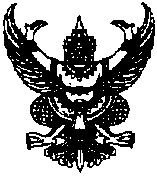 ประกาศเทศบาลตำบลป่าซางเรื่อง  สอบราคาซื้อครุภัณฑ์การศึกษาสำหรับศูนย์พัฒนาเด็กเล็ก(เครื่องคอมพิวเตอร์ชนิดตั้งโต๊ะ) จำนวน 5 แห่ง              ..........................................................	ด้วยเทศบาลตำบลป่าซาง มีความประสงค์จะสอบราคาซื้อครุภัณฑ์การศึกษาสำหรับศูนย์พัฒนาเด็กเล็ก(เครื่องคอมพิวเตอร์ชนิดตั้งโต๊ะ)  จำนวน 5 แห่ง รวม 5 เครื่อง สำหรับงานประมวลผล แบบที่ 1 (จอขนาดไม่น้อยกว่า 18 นิ้ว)   โดยมีรายละเอียดดังนี้  	เครื่องคอมพิวเตอร์ สำหรับงานประมวลผล แบบที่ 1 (จอขนาดไม่น้อยกว่า 18 นิ้ว) ราคากลางเครื่องละ 25,000.-บาท (สองหมื่นห้าพันบาทถ้วน)  โดยมีคุณลักษณะพื้นฐานดังนี้	-มีหน่วยประมวลผลกลาง (CPU) ไม่น้อยกว่า 4 แกนหลัก ( 4 core) และมีความเร็วสัญญาณนาฬิกาไม่น้อยกว่า 2.5 GHz   และมีความเร็วของหน่วยความจำ หรือมี HTT  ขนาดไม่น้อยกว่า 1,066 MHz  จำนวน 1 หน่วย	-มีหน่วยประมวลผลเพื่อแสดงภาพแยกจากแผงวงจรหลัก ที่มีหน่วยความจำขนาดไม่น้อยกว่า 512 MB	-มีหน่วยความจำหลัก(RAM)  ชนิด DDR3 หรือดีกว่า มีขนาดไม่น้อยกว่า 4  GB	-มีหน่วยจัดเก็บข้อมูล (Hard Disk) ชนาด SATA หรือดีกว่า ขนาดความจุไม่น้อยกว่า 1 TB จำนวน 1 หน่วย	-มี DVD-RW  หรือดีกว่า จำนวน 1 หน่วย	-มีช่องเชื่อมต่อระบบเครือข่าย แบบ 10/100/1,000 Mbps  จำนวนไม่น้อยกว่า 1 ช่อง	-มีจอภาพแบบ LCD มี Confrast Ratio ไม่น้อยกว่า 600:1 และมีขนาดไม่น้อยกว่า 18 นิ้ว จำนวน 1 หน่วยซึ่งพัสดุที่จะซื้อต้องเป็นของแท้  ของใหม่  ไม่เคยใช้งานมาก่อน  ไม่เป็นของเก่าเก็บ  อยู่ในสภาพที่ใช้งานได้ทันที  และคุณลักษณะเฉพาะตรงตามที่กำหนดไว้ในเอกสารสอบราคาฉบับนี้  โดยมีข้อแนะนำและข้อกำหนด  ดังต่อไปนี้	ผู้มีสิทธิเสนอราคาจะต้องมีคุณสมบัติดังต่อไปนี้	1.เป็นผู้มีอาชีพขายพัสดุที่สอบราคาซื้อดังกล่าว	2.ไม่เป็นผู้ที่ถูกแจ้งเวียนชื่อเป็นผู้ทิ้งงานของทางราชการ รัฐวิสาหกิจ หรือหน่วยงานบริหารราชการส่วนท้องถิ่นในขณะยื่นซองสอบราคา	3.ไม่เป็นผู้ได้รับเอกสิทธิ์หรือความคุ้มกัน ซึ่งอาจปฏิเสธไม่ยอมขึ้นศาลไทยเส้นแต่รัฐบาลของผู้เสนอราคาได้มีคำสั่งให้สละสิทธิ์ความคุ้มกันนั้น	4.ไม่เป็นผู้มีผลประโยชน์ร่วมกันกับผู้เสนอราคารายอื่นที่เข้าเสนอราคาให้แก่ เทศบาลตำบลป่าซาง ณ วันประกาศสอบราคาซื้อหรือไม่เป็นผู้กระทำการอันเป็นการขัดขวางการแข่งขันราคาอย่างเป็นธรรมในการสอบราคาซื้อครั้งนี้	กำหนดยื่นซองสอบราคาซื้อ ในวันที่  20-31 พฤษภาคม 2556 และ วันที่ 3 มิถุนายน 2556 ได้ที่  กองคลัง  งานทะเบียนทรัพย์สินและพัสดุ  เทศบาลตำบลป่าซาง  ระหว่างเวลา  08.30  น. - 16.30  น ในวันและเวลาราชการและในวันที่  4  มิถุนายน 2556 ณ ศูนย์รวมข่าวสารการจัดซื้อจัดจ้างระดับอำเภอ อาคารกาญจนาภิเษก ชั้น 2 ระหว่างเวลา  08.30 น. - 16.30  น.             กำหนดเปิดซองสอบราคาซื้อในวันที่  5  มิถุนายน  2556 ตั้งแต่เวลา  09.00  น.  เป็นต้นไป  -2-	 ผู้สนใจติดต่อขอซื้อเอกสารสอบราคา ในราคาชุดละ 200. -บาท  ในวันที่  20-31 พฤษภาคม 2556 และวันที่ 3 มิถุนายน 2556 ได้ที่กองคลัง งานทะเบียนทรัพย์สินและพัสดุ เทศบาลตำบลป่าซาง ระหว่างเวลา 08.30 น.-16.30 น. ในวันและเวลาราชการ หรือสอบถามทางโทรศัพท์หมายเลข  0-5360-2662  ต่อ 13   ในวันเวลาราชการ		ประกาศ ณ วันที่   20  เดือน  พฤษภาคม   พ.ศ.  2556					      (นายพงษ์พันธ์  ขันคำกาศ)     นายกเทศมนตรีตำบลป่าซาง